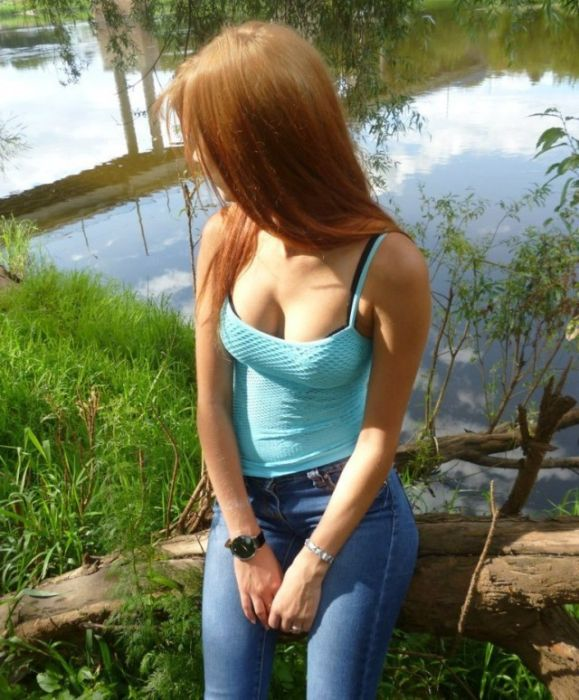 unsubscribeSEE MY PAGE